NZMHA Affiliated Club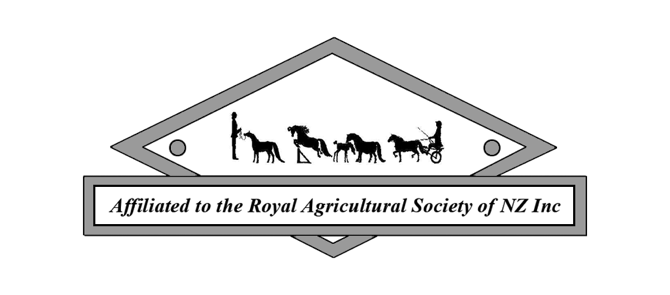 presents the 2018/19Sample Show  – Double Show2 Judges - 2 DaysNZMHA Hi-Point, Gelding, Mare and Performance Incentive Classes (B-Rated Show)Qualifying Classes for these three competitions are indicated by "HP" and/or "YHP" and/or "GI", “MI” and or “PI” in the scheduleJUDGES Show 1: Judges Name1        	Show 2: Judges Name2 Show Date:  	Start Time: Location: Entry Fee:       	$                   per class (this is for both shows)Entries Closing Date:  Friday ******************* – NO LATE ENTRIESRules:		As per the New Zealand Miniature Horse Association Show Rules.Open to NZMHA registered horses only.Height: 	A photocopy of a current NZMHA Height Certificate both sides must be attached. If not then it must be posted to arrive by……………….. Alternatively you may fax or email a copy by that date to [insert phone no. or email address] This is to allow us to meet requirements for posting lists of heights of exhibits.NZMHA Height for Age applies. PLEASE NOTE: Category A: No Cat A horse shall exceed 34” Foals/weanlings must not exceed 30” and with an actual age of between 2-4 months not to measure 29” or over.Yearlings must not exceed 32”Two year olds must not exceed 33”Category B:No Cat B horse shall exceed 38”Foals/weanlings must not exceed 33”Foals/weanlings with actual age of between 2 and 4 months not to be less than 28”Foals/weanlings with actual age of 5 months or greater not to be less than 29”Yearlings must be over 31” but not exceed 36”Two year olds must be over 32” inches but not exceed 37”Horses three years and older must be over 33”Certificates to be no older than:	Horses under three years – 3 months old		Horses three years and under five years - 6 months, Horses five years and over – 12 months oldPlease note there will be no measuring available at the show unless prior arrangement is made with the Regional Delegate.Cost of measuring at the show is $20 per horse.Hertiage Classes can only be entered by those entered in the Hertiage Competition.General conditions of entry:All horse, exhibitors and spectators enter the grounds at their own risk. The organisers are not responsible for any damage, injury or loss that may occur.Stud names are not to be used for entries.For Best Presented and Showmanship classes, the exhibitor must list the name of the horse and handler being used.Please note that the Show Manager will acknowledge receipt of your entries via e-mail or phone.No horses to be tied up on the inside of the arena area.No dogs allowed on the show grounds.Numbers to be worn on back.No substitutions will be accepted once the show has started each day.Please be on time for your classes – once the class has been called into the ring, the steward will refuse admission to latecomers.Show management reserves the right to request the withdrawal of any exhibit it considers dangerous to the public or other exhibitors.Privacy Act:  Show management reserves the right to hold records of names and addresses of all exhibitors and will publish these as necessary for media show reports, unless otherwise advised.Colts and Stallions must be properly restrained at all times.Foals are not permitted to run loose.Show Manager has the final sayThe committee reserves the right to alter the programme and split or combine classes where entries warrant it. Changes will be posted on the day.All protests must be lodged in writing to the Show Manager no later than one hour after the alleged incident. The protest shall be accompanied by a $50 fee in cash, which shall be returned to the protester in the event the protest is sustained.  If the protest is not sustained the fee shall be forfeited.If a draw in points occurs for Supreme Performance Horse winners then a count back on Champions will decide the winner.ERRORS & OMISSIONS – Should there be a conflict between this schedule and the NZMHA Show Rules or Constitution then this schedule shall not prevail. Please bring any such error or omission to the attention of the show organisers so that it can be rectified.No refund on entry fees unless evidence of doctor or vet certificate produced within 14 days of end of show; (maximum refund 75% of entry fee). Notification must be before the start of the show on both days.Stabling:Available on the grounds - $[??] per stable for 1 day  A charge of $50.00 per stable will be charged if left uncleaned.Enquiries to:  Name		Phone			EmailShow safety officer:                Show Manager:  Protest Committee: Any two committee members not involved in the protest on grounds at the time and the show manager.DAY ONE – Saturday [Insert date]
Cat A
Start time:CATEGORY A – HALTERBest Presented Horse & Junior Youth Handler – YHPBest Presented Horse & Senior Youth Handler – YHPBest Presented Horse and Adult Handler (18 years and over) – HPFoal/Weanling Filly 28” and Under – HPFoal/Weaning Filly Over 28” and up to and including 30” – HPYearling Filly 30” and under– HPYearling Filly Over 30” and up to and including 32” – HPCHAMPION & RESERVE CHAMPION YOUNGSTOCK FILLY CATEGORY A – HPFoal/Weanling Gelding 28” and Under – HP/GIFoal/Weaning Gelding Over 28” and up to and including 30” –HP/GIYearling Gelding 30” and under – HP/GIYearling Gelding Over 30” and up to and including 32” = HP/GICHAMPION & RESERVE CHAMPION YOUNGSTOCK GELDING CATEGORY A – HP/GIFoal/Weanling Colt 28” and Under– HPFoal/Weanling Colt Over 28 and up to and including 30” – HPYearling Colt 30” and under -  HPYearling Colt Over 30” and up to and including 32” – HPCHAMPION & RESERVE CHAMPION YOUNGSTOCK COLT CATEGORY A – HPMare 2 Years – HP/MIMare 3 Years and over – HP\MICHAMPION & RESERVE CHAMPION MARE CATEGORY A – HP/MIGelding 2 and 3 years – HP/GI	Gelding 4 years and over – HP/GICHAMPION & RESERVE CHAMPION GELDING CATEGORY A – HP/GI Stallion 2 Years – HP Stallion 3 years and over – HPCHAMPION & RESERVE CHAMPION STALLION CATEGORY A – HPSUPREME CHAMPION/ RUNNER UP SUPREME CHAMPION CATEGORY A – HP/GI/MI(To be judged from all Champions and Reserve Champions)HC1 Youngstock Hertiage Horse 1 year and under (combined)HC2 Junior Hertiage Horse 2 and 3 year old (combined)HC3 Senior Heritage Horse 4 years and older (combined)Junior Youth Handler and Category A Horse – YHPSenior Youth Handler and Category A Horse – YHPMulti-Colour – Appaloosa and Pintaloosa – HP/GI/MIMulti-Colour – Other – HP/GI/MICHAMPION MULTI-COLOUR HORSE CATEGORY A – HP/GI/MIHC4 Multi Colour Heritage Horse Solid Colour other – Bays, Browns, Blacks, Chestnut, Grey and true Roan - HP/GI/MISolid Colour Dilute/Silver - Silver Dapple, Silver Chocolate, Silver Bay, Palomino, Buckskin, Cremello, Perlino, Champagne, Dun Factor – HP/GI/MI	CHAMPION SOLID COLOUR HORSE CATEGORY A - HP/GI/MIHC5 Solid Colour Heritage HorseMulti Colour Horse & Youth Handler - YHPSolid Colour Horse & Youth Handler - YHPBest Head - Gelding - GIBest Head - Entire MaleBest Head – Female 1 year and underBest Head – Female 2 years and over – MIBest Movement - 1 year and under - Gelding - GIBest Movement - 1 year and under and not eligible for class 34Best Movement - 2 years and over - Gelding - GIBest Movement - 2 years and over and not eligible for classes 36 – MI      HC6 Best Movement Hertiage Horse SHOWMANSHIP - (All competitors can show in only one showmanship class)Adult Showmanship – Open – Cat BHPAdult Showmanship – Novice – Cat B HPCHAMPION & RESERVE CHAMPION ADULT SHOWMANSHIP - HPJunior Youth Showmanship Cat B – YHPSenior Youth Showmanship – Cat B - YHPCHAMPION & RESERVE CHAMPION YOUTH SHOWMANSHIP - YHPHARNESSBest Presented Horse, Vehicle, Harness & Driver Cat A - HPBest Presented Horse, Vehicle, Harness & Youth Driver Cat A - YHPSingle Pleasure Driving Open Harness Horse Category A - HP/GI/PI/MI		Single Pleasure Driving Novice Harness Horse Category A - HP/GI/PI/MICHAMPION & RESERVE SINGLE PLEASURE DRIVING CATEGORY A - HP/GI/PI/MI(To be determined via a workout from the 1st & 2nd placegetters in classes 44 & 45 And be judged as a separate workout)Single Pleasure Driving & Youth Driver Cat A - YHPCountry Pleasure Driving Open Harness Horse Category A - HP/GI/PI/MI	Country Pleasure Driving Novice Harness Horse Category A - HP/GI/PIMI	CHAMPION & RESERVE COUNTRY PLEASURE DRIVING CATEGORY A - HP/GI/PI/MI	(To be determined via a workout from the 1st & 2nd placegetters in classes 47 & 48 and be judged as a 	separate workout)Country Pleasure Driving & Youth Driver – Cat A-  YHPRoadster Driving Open Harness Horse Category A - HP/GI/PI/MI	Roadster Driving Novice Harness Horse Category A - HP/GI/PI/MI		CHAMPION & RESERVE ROADSTER DRIVING CATEGORY A - HP/GI/PI/MI	(To be determined via a workout from the 1st & 2nd placegetters in classes 50 & 51 and be judged as a 	separate workout)Roadster Driving & Youth Driver – Cat A – YHP	HUNTERHunter  - Open - Category A – HP/GI/PI/MIHunter - Novice - Category A - HP/GI/PI/MICHAMPION & RESERVE CHAMPION HUNTER CATEGORY A - HP/GI/PI/MIHunter & Junior Youth Handler - YHPHunter & Senior Youth Handler - YHPTRAIL AT HALTERTrail at Halter - Open Category A - HP/GI/PI/MITrail at Halter - Novice Category A - HP/GI/PI/MI		CHAMPION & RESERVE CHAMPION TRAIL AT HALTER HORSE CATEGORY A - HP/GI/PI/MITrail at Halter & Junior Youth Handler - YHPTrail at Halter & Senior Youth Handler - YHPDAY TWO – Sunday [Insert date]
Cat B
Start time:Best Presented Horse & Junior Youth Handler – YHPBest Presented Horse & Senior Youth Handler – YHPBest Presented Horse and Adult Handler (18 years and over) - HPFoal/Weanling Filly 31” and under - HPFoal/Weaning Filly Over 31” and up to and including 33”– HPYearling Filly Over 31” and up to and including 34” Yearling Filly Over 34” and up to and including 36”– HPCHAMPION & RESERVE CHAMPION YOUNGSTOCK FILLY CATEGORY B - HPFoal/Weanling Gelding 31” and under – HP/GIFoal/Weaning Gelding Over 31” and up to and including 33” – HP/GIYearling Gelding Over 31” and up to and including 34” – HP/GIYearling Gelding Over 34” and up to and including 36” – HP/GICHAMPION & RESERVE CHAMPION YOUNGSTOCK GELDING CATEGORY B - HP/GIFoal/Weanling Colt 31” and under – HPFoal/Weanling Colt Over 31” and up to and including 33” – HPYearling Colt Over 31” and up to and including 34” – HPYearling Colt Over 34” and up to and including 36” – HPCHAMPION & RESERVE CHAMPION YOUNGSTOCK COLT CATEGORY B - HPMare 2 Years – HP/MIMare 3 Years and over – HP/MICHAMPION & RESERVE CHAMPION MARE CATEGORY B – HP/MIGelding 2 and 3 years - HP/GIGelding 4 years and over - HP/GICHAMPION & RESERVE CHAMPION GELDING CATEGORY B - HP/GIStallion 2 Years – HPStallion 3 years and over – HPCHAMPION & RESERVE CHAMPION STALLION CATEGORY B - HPSUPREME CHAMPION/ RUNNER UP SUPREME CHAMPION CATEGORY B - HP/GI/MI(To be judged from all Champions and Reserve Champions)HC7 Youngstock Hertiage Horse 1 year and under (combined)HC8 Junior Hertiage Horse 2 and 3 year old (combined)HC9 Senior Heritage Horse 4 years and older (combined)Junior Youth Handler and Category B Horse - YHPSenior Youth Handler and Category B Horse - YHPMulti-Colour - Appaloosa and Pintaloosa - HP/GI/MIMulti-Colour - Other– HP/GI/MICHAMPION MULTI-COLOUR HORSE CATEGORY B - HP/GI/MI      HC10 Multi Colour Heritage HorseSolid Colour – Bays, Browns, Blacks, Chestnut, Grey and true Roan - HP/GI/MISolid Colour Dilute/Dilute – Silver Dapple, Silver Chocolate, Silver Bay, Palomino, Buckskin, Cremello, Perlino, Champagne, Dun Factor HP/GI/MICHAMPION SOLID COLOUR HORSE CATEGORY B - HP/GI/MI      HC11 Solid Colour Hertiage HorseMulti Colour Horse & Youth Handler – YHPSolid Colour Horse & Youth Handler - YHPBest Head - Gelding - GIBest Head - Entire MaleBest Head – Female 1 year and underBest Head – Female 2 years and over – MIBest Movement - 1 year and under - Gelding - GIBest Movement - 1 year and under and not eligible for class 93Best Movement - 2 years and over - Gelding - GIBest Movement - 2 years and over and not eligible for class 95 -  MIHC12 Best Movement Heritage Horse SHOWMANSHIP - (All competitors can show in only one showmanship class)Adult Showmanship – Open – Cat BHPAdult Showmanship – Novice – Cat B HPCHAMPION & RESERVE CHAMPION ADULT SHOWMANSHIP - HPJunior Youth Showmanship Cat B – YHPSenior Youth Showmanship – Cat B - YHPCHAMPION & RESERVE CHAMPION YOUTH SHOWMANSHIP - YHPHARNESSBest Presented Horse, Vehicle, Harness & Driver Cat B - HPBest Presented Horse, Vehicle, Harness & Youth Driver Cat B - YHPSingle Pleasure Driving Open Harness Horse Category B - HP/GI/PI/MI		Single Pleasure Driving Novice Harness Horse Category B - HP/GI/PI/MICHAMPION & RESERVE SINGLE PLEASURE DRIVING CATEGORY B - HP/GI/PI/MI(To be determined via a workout from the 1st & 2nd placegetters in classes 103 & 104 and be judged as a separate workout)Single Pleasure Driving & Youth Driver Cat B – YHPCountry Pleasure Driving Open Harness Horse Category B - HP/GI/PI/MI		Country Pleasure Driving Novice Harness Horse Category B - HP/GI/PI/MI	CHAMPION & RESERVE COUNTRY PLEASURE DRIVING CATEGORY B - HP/GI/PI/MI	(To be determined via a workout from the 1st & 2nd placegetters in classes 106 & 107 and be judged as a 	separate workout)Country Pleasure Driving & Youth Driver – Cat B – YHPRoadster Driving Open Harness Horse Category B - HP/GI/PI/MI	Roadster Driving Novice Harness Horse Category B - HP/GI/PI/MI		CHAMPION & RESERVE ROADSTER DRIVING CATEGORY B - HP/GI/PI/MI	(To be determined via a workout from the 1st & 2nd placegetters in classes 109 & 110 and be judged as a 	separate workout)Roadster Driving & Youth Driver – Cat B – YHP		HUNTER	Hunter - Open - Category B - HP/GI/PI/MIHunter - Novice - Category B - HP/GI/PI/MICHAMPION & RESERVE CHAMPION HUNTER CATEGORY B - HP/GI/PI/MIHunter & Junior Youth Handler – Cat B - YHPHunter & Senior Youth Handler – Cat B - YHPTRAIL AT HALTERTrail at Halter - Open Category B - HP/GI/PI/MITrail at Halter - Novice Category B - HP/GI/PI/MI		CHAMPION & RESERVE CHAMPION TRAIL AT HALTER HORSE CATEGORY B - HP/GI/PI/MITrail at Halter & Junior Youth Handler – Cat B - YHPTrail at Halter & Senior Youth Handler – Cat B - YHPThe following classes are optional for Category A and Category B      Solid Coloured  - Silver - Silver Dapple, Silver Chocolate, Silver Bay - HP/GI/MI      Solid Coloured  - Dilute - Palomino, Buckskin, Cremello, Perlino, Champagne, Dun Factor - HP/GI/MI      Solid Colour - Other - Bays, Browns, Blacks, Chestnut, Grey and true Roan -  HP/GI/MITrotting Poles Trotting Poles Introductory Hunter Introductory Hunter  Jumper – Open  -  HP/GI/PI/MI Jumper - Novice  - HP/GI/PI/MI       Six Bar Jumper Cat A  -    HP/GI/PI/MI      Six Bar Jumper Cat B  -    HP/GI/PI/MI      Fault & Out – Category A - HP/GI/PI/MI      Fault & Out – Category B - HP/GI/PI/MI      Adult Whip - Open								 Adult Whip – Novice Youth Whip (under 18 years)LONGREINING       Longreining - Open – Category A          Longreining - Open – Category B       Longreining - Novice – Category A          Longreining - Novice – Category B Introductory harness classes may be added if clubs wish but are not Hi-Points SUPREME PERFORMANCE HORSE CATEGORY A(points from one jumping class, pleasure or country driving class or roadster and one Trail at Halter class)SUPREME PERFORMANCE HORSE CATEGORY B(points from one jumping class, pleasure or country driving class or roadster and one Trail at Halter class)Junior and Junior Youth Trail at Halter Classes do not count for Champion Performance Horse